SLJ – rešitve DZ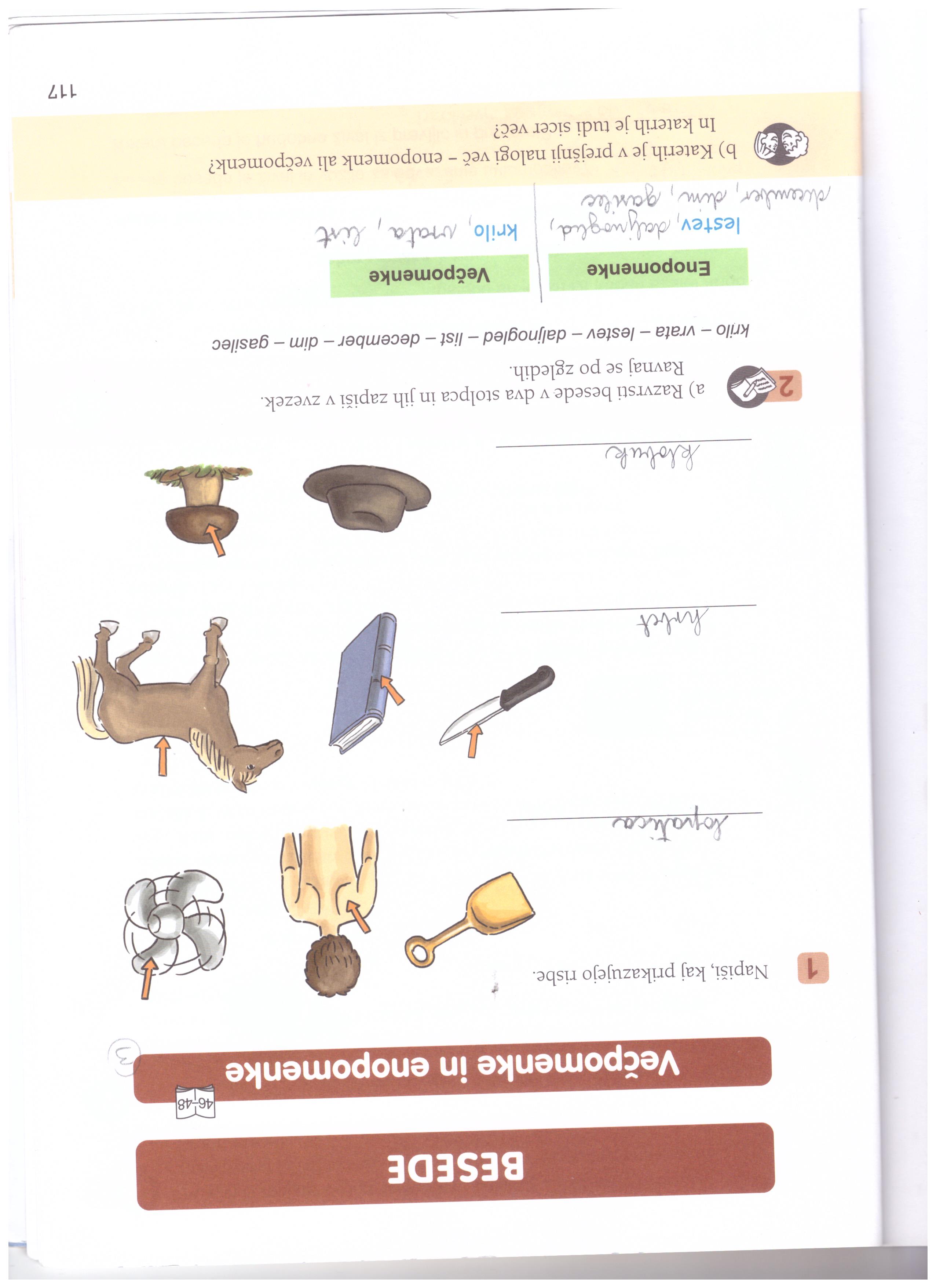 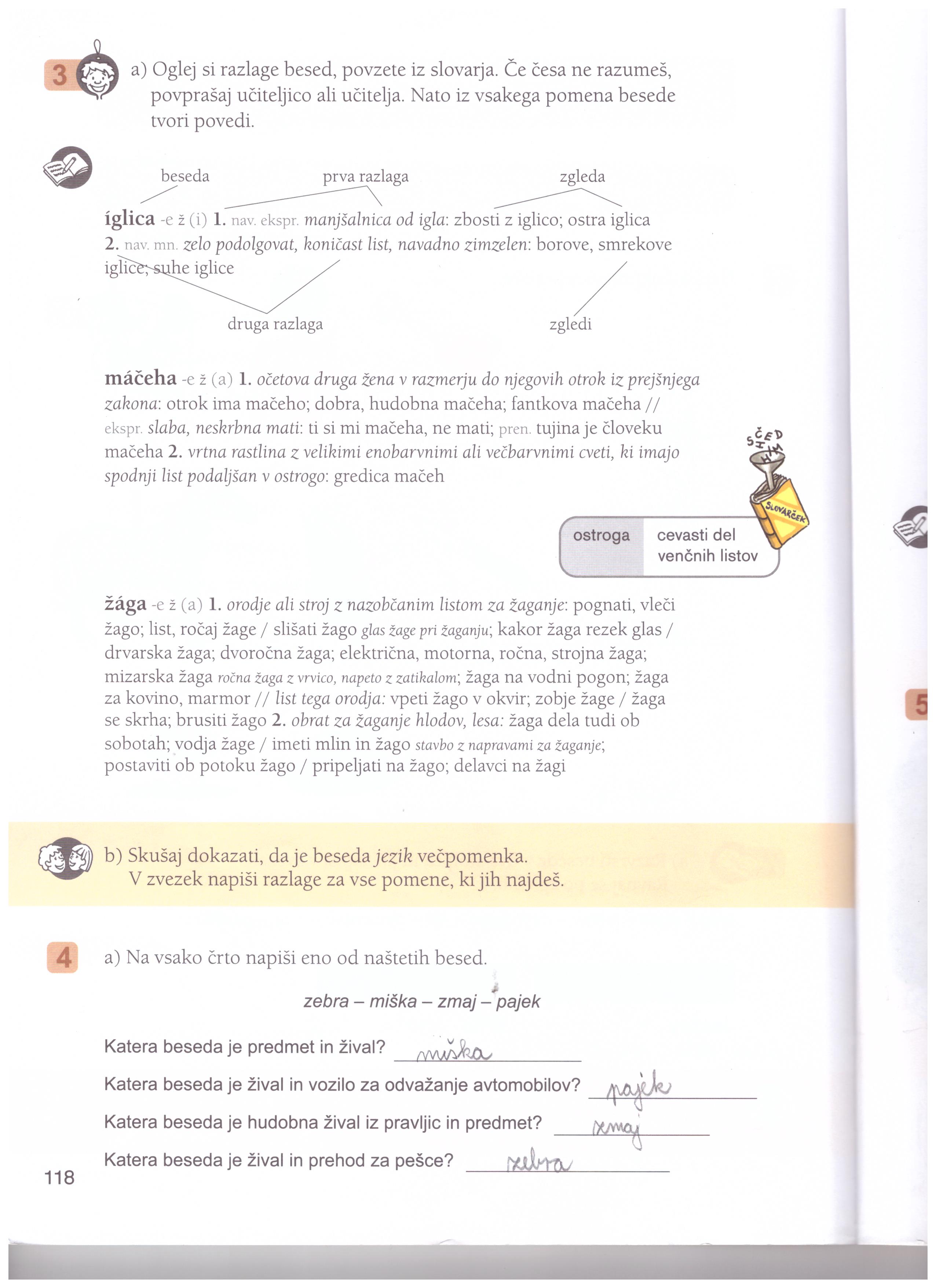 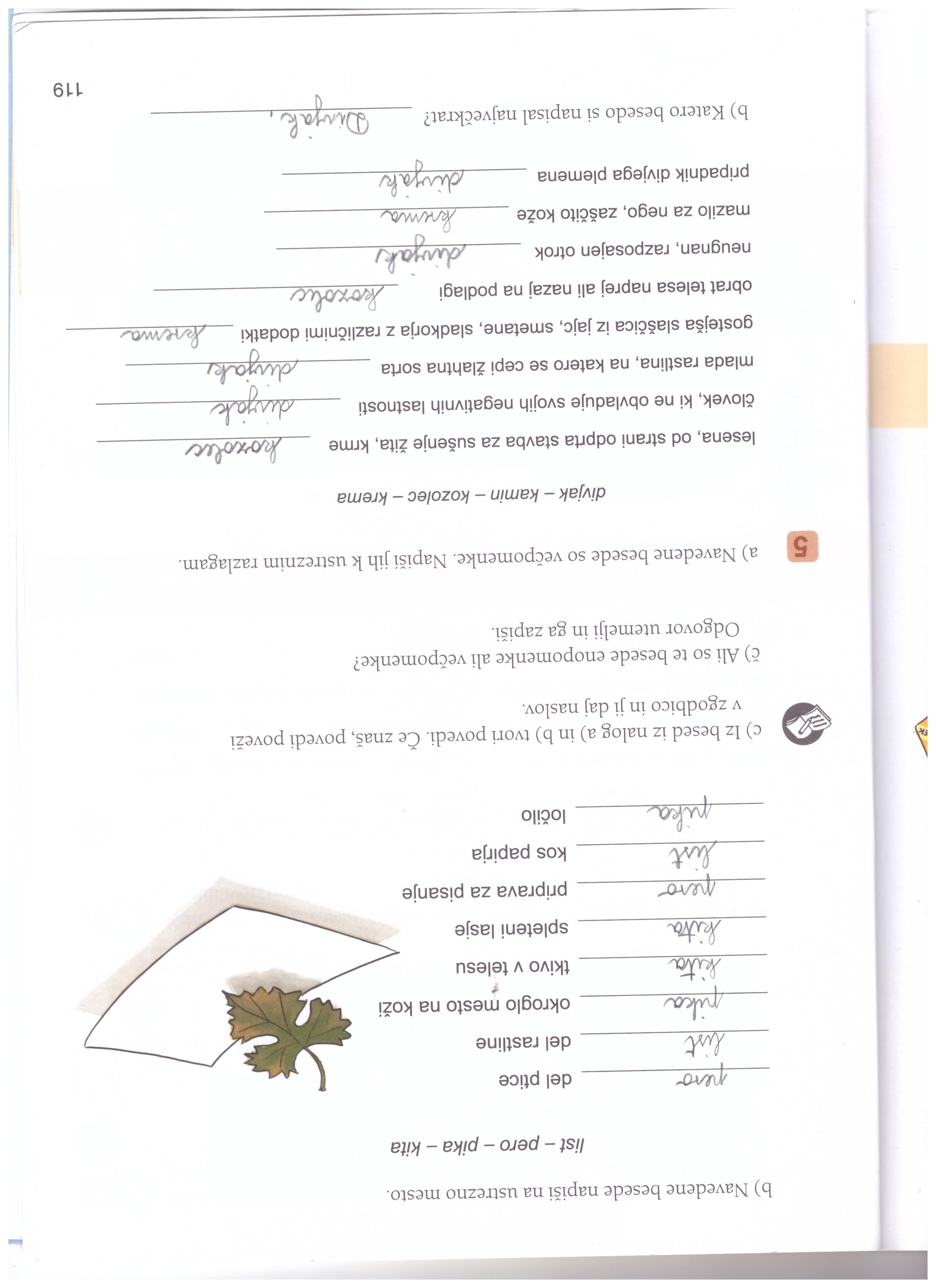 